ISTITUTO DI ISTRUZIONE SUPERIORE “M. RAELI”  NOTOINDIRIZZI :  LICEI:  CLASSICO,  SCIENTIFICO,  LINGUISTICO, SCIENZE UMANE,  SCIENZE UMANE CON OPZIONE ECONOMICO-SOCIALE, ARTISTICOINDIRIZZI TECNICI: COSTRUZIONI, AMBIENTE E TERRITORIO –SISTEMA MODAAl Dirigente ScolsticoDell’I.I.S. “ M. Raeli “ di NotoDott. Concetto VenezianoOgetto: dimissioni RSUil sottoscritto Giacomo Privityera,  in servizio presso codesto istituto come docente a tempo indeterminato eletto nelle liste rsu della FLC CGIL, come rappresentante sindacale,comunicadi rassegnare le proprie dimissioni relativamente all’incarico suddetto per motivi strettamente personali. tale scelta è da considerarsi irrevocabile e con effetto immediato. la rinuncia al mandato istituzionale, non fa comunque venire meno la disponibilità del sottoscritto alla collaborazione negli interessi della categoria nei luoghi di lavoro.chiede, infine, che la presente comunicazione sia affissa all’albo sindacale e pubblicata sul sito dell’istituto quale comunicazione a tutti i lavoratori della scuolaNoto li 22/05/2024Il Prof. Giacomo Privitera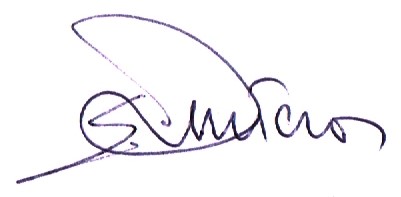 